Summons made by Nikki Holt, BPC Clerk on 10th January 2024 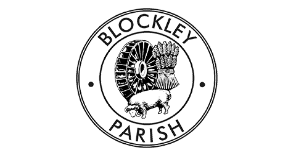 Blockley Parish CouncilNotice of the Parish Council MeetingYou are hereby summoned to attend a meeting of Blockley Parish Council on Thursday 18thh January, 7pm,Paxford Village Hall FOR the transaction of business as stated in the AgendaAGENDAWelcome and apologies for absence.Items for any other business – Please inform the Clerk prior to meeting if you have items to be brought up under AOB so that time may be allocated.Declarations of Interest and Dispensations for items on the agenda - Councillors must declare it if they have an interest in any matter before the council either at the start of the meeting or prior to commencement of discussion of the topic in question.Public Participation - Meeting shall be suspended at this point to hear any representations by members of the public on any matter on this agenda. Persons are allowed to speak up to a maximum of 3 minutes on each topic. On conclusion of public participation, council business shall resume.Approval of the minutes of the Parish Council Meeting of 16th November 2023 Matters arising.County and District Councillors’ updates.Finance: Cllr BryanTo approve Financial Report for 13.11.23 – 12.01.24 including bank reconciliation for November & December 2023 & detailing all accounts held by the council as circulated & shared prior to meeting. To approve Transactions for period 13.11.23 – 12.01.24.To agree & adopt Councillor Privacy Policy.Consideration of re-building the second part of the churchyard wall.To allocate a budget to February half term youth activities (subject to suitable providers being sourced) - delegated responsibility for sourcing suitable activities/providers to the Y&R working group.To co-opt new councillor J. Pargeter.Youth & Recreation: update from committee.Environmental Sustainability: Cllr TurnerUpdate on Environmental committee meeting of 6.12.23.Community:  Community Speed Watch - Cllr Fowlie - updateCommunity: Cllr TurnerTo discuss establishing a ‘pristine parish’Community: Robin Bus Tik-Tok style video and info leaflet/guide - Cllr Thorneycroft - updateCommunity:Police update from Simon Ellson, Police Inspector, Cotswolds Neighbourhood Team, Heritage Crime Lead, Gloucestershire ConstabularyBurials: Cllr Bryan/Cllr Fowlie - updatePlanning: Cllr Neill/ Cllr TunerReview of current planning applications as circulated & shared prior to meeting.To review & approve new Street name for Haberdasher’s Development.To discuss the possibility of creating a neighbourhood plan for the parish.To select a working group to create BPC response to Local Plan Consultation opening in February.Clerk’s HighlightsTo receive Parish Councillors’ reports on matters not on the agendaDate of next meeting: 15th February 2024, Draycott Mission 7pmSigned Parish Clerk: __________________________                                             Date: __________________________